Semaphore Code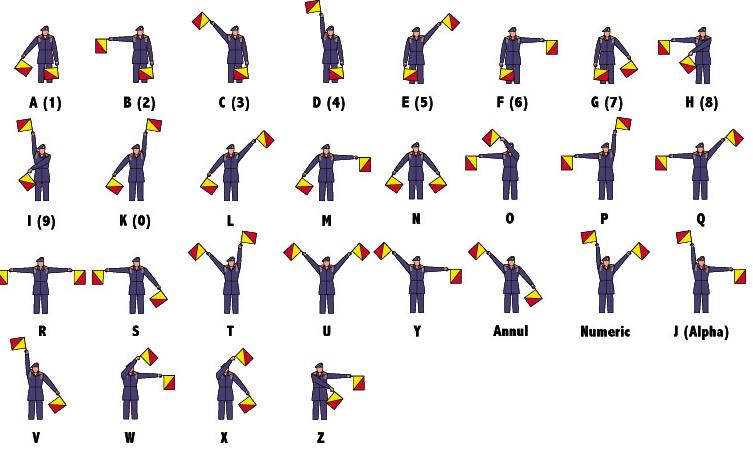 